ПРОЕКТ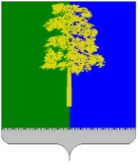 Муниципальное образование Кондинский районХанты-Мансийского автономного округа - ЮгрыАДМИНИСТРАЦИЯ КОНДИНСКОГО РАЙОНАПОСТАНОВЛЕНИЕВ соответствии с постановлением Правительства Ханты-Мансийского автономного округа - Югры от 05 октября 2018 года № 336-п «О государственной программе Ханты-Мансийского автономного округа - Югры «Развитие экономического потенциала», постановлением администрации Кондинского района от 29 октября 2018 года № 2116 «О муниципальной программе «Развитие малого и среднего предпринимательства в Кондинском районе на 2019-2025 годы и на период до 2030 года», администрация Кондинского района постановляет:1. Внести в постановление администрации Кондинского района от 29 июля 2019 года № 1506 «Об утверждении Порядка предоставления финансовой поддержки в форме субсидий субъектам малого и среднего предпринимательства» следующее изменение: 1.1. Абзац 4  пункта 1.7. Раздела I изложить в следующей редакции:«жилищно-коммунальные услуги - услуги, работы по управлению многоквартирным домом, за содержание и текущий ремонт общего имущества в многоквартирном доме, за коммунальные ресурсы, потребляемые при использовании и содержании общего имущества в многоквартирном доме, взносы на капитальный ремонт, плату за коммунальные услуги;»1.2. Подпункт 2.5.1.  пункта 2.5. Раздела II дополнить пунктом 7 следующего содержания:«7. Возмещение части затрат на оплату коммунальных услуг. Возмещению подлежат фактически произведенные и документально подтвержденные затраты Субъекта на оплату коммунальных услуг в нежилых помещениях, в которых осуществляется деятельность субъекта, в размере не более 50% от общего объема затрат и не более 200 тыс. рублей на 1 Субъекта в год.»1.3. Подпункт 2.7.1. пункта 2.7. Раздела II после слов «бизнес-проекта с возможным перечнем прилагающих документов, поясняющих и дополняющих содержательную часть проекта и расчеты.» дополнить подпунктом следующего содержания:«з) по направлению «Возмещение части затрат на оплату коммунальных услуг»:Копии документов с предъявлением оригиналов:паспорта гражданина Российской Федерации;документа, удостоверяющего проведенную государственную регистрацию прав на недвижимое имущество и сделок с ним;договоров аренды (субаренды) нежилого помещения;договоров на оказание коммунальных услуг с поставщиками услуг (энергоснабжение, водоснабжение, теплоснабжение и т.д.)актов выполненных работ (оказанных услуг);документов, подтверждающих факт оплаты за оказанные услуги: платежные поручения, квитанции к приходным кассовым ордерам, кассовые чеки.»1.4. В подпункте 2.7.1. пункта 2.7. Раздела II после слов «По мероприятию «Предоставление неотложных мер поддержки субъектам малого и среднего предпринимательства, осуществляющим деятельность в отраслях, пострадавших от распространения новой коронавирусной инфекции» заменить наименование подпунктов с «з» на «и», с «н» на «к»,  с «к» на «л».1.5.  Подпункты «к», «л»  подпункта 2.7.1. пункта 2.7. Раздела II после слов : «документов, подтверждающих факт оплаты за оказанные услуги: платежные поручения, квитанции к приходным кассовым ордерам» дополнить словами: «,кассовые чеки.».1.6.  Первый абзац подпункта «а» пункта 2.22 Раздела II  дополнить словами: «Возмещение части затрат на оплату коммунальных услуг».1.7. Второй абзац пункта 3.1. Раздела III после слов: «Возмещение части затрат по доставке кормов в районы Крайнего Севера и приравненных к ним местностей с ограниченными сроками завоза грузов (продукции) Ханты-Мансийского автономного округа - Югры для развития сельскохозяйственных товаропроизводителей и муки для производства хлеба и хлебобулочных изделий» дополнить словами: ««Возмещение части затрат на оплату коммунальных услуг».2. Обнародовать постановление в соответствии с решением Думы Кондинского района от 27 февраля 2017 года № 215 «Об утверждении Порядка опубликования (обнародования) муниципальных правовых актов и другой официальной информации органов местного самоуправления муниципального образования Кондинский район» и разместить на официальном сайте органов местного самоуправления Кондинского района Ханты-Мансийского автономного округа - Югры.3. Постановление вступает в силу после его обнародованияот                    2020 года№ пгт. МеждуреченскийО внесении изменения в постановление администрации Кондинского района от 29 июля 2019 года № 1506 «Об утверждении Порядка оказания финансовой поддержки в форме субсидий субъектам малого и среднего предпринимательства»Глава районаА.В. Дубовик